 Core Cards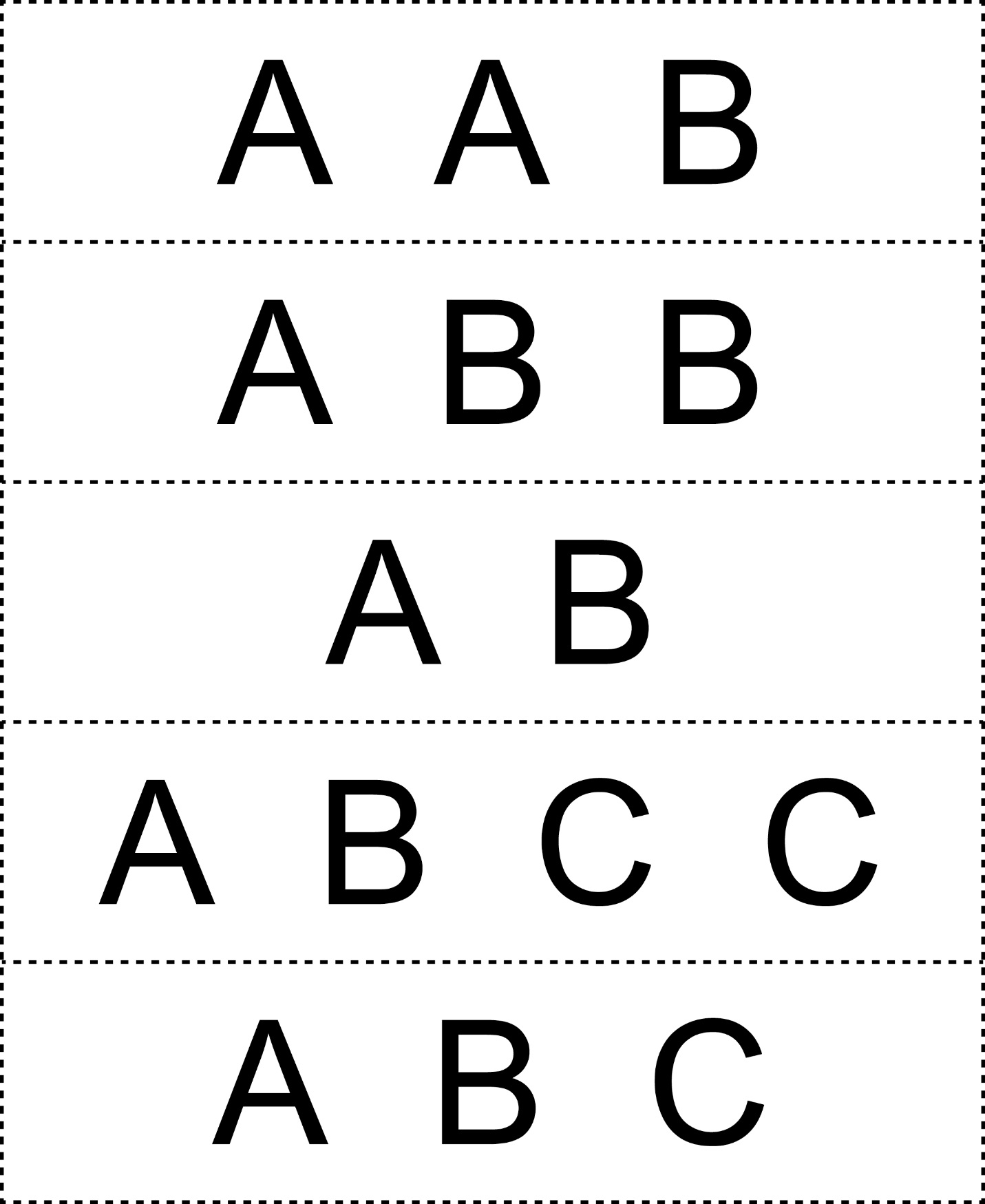 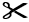  Core Cards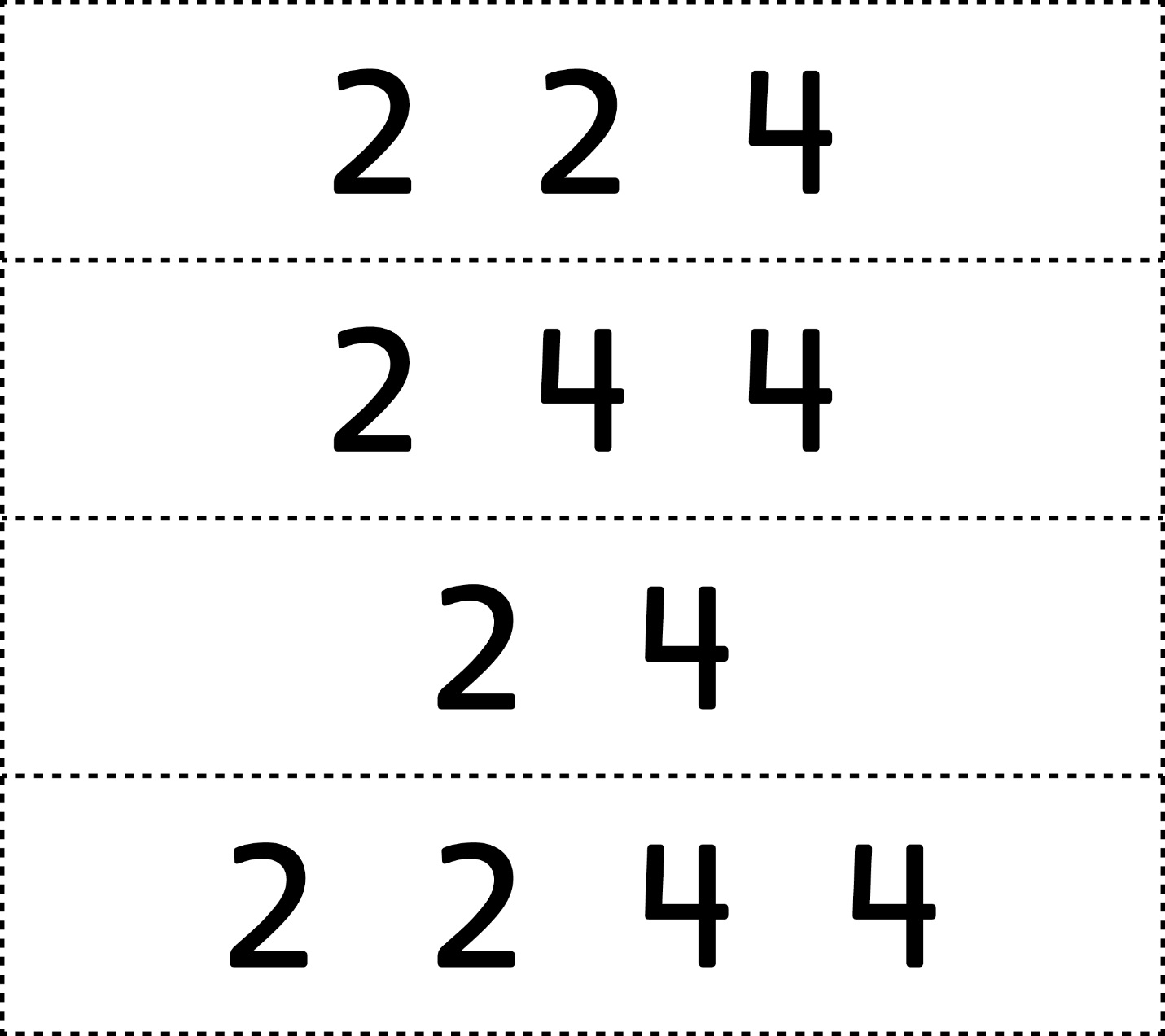 